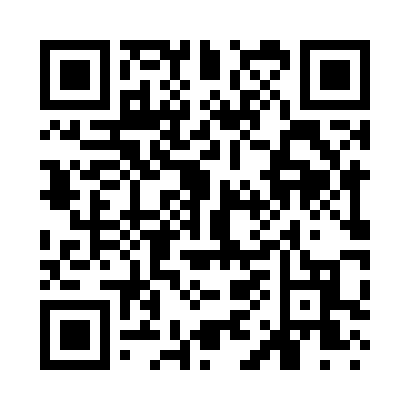 Prayer times for Mutt, Virginia, USAMon 1 Jul 2024 - Wed 31 Jul 2024High Latitude Method: Angle Based RulePrayer Calculation Method: Islamic Society of North AmericaAsar Calculation Method: ShafiPrayer times provided by https://www.salahtimes.comDateDayFajrSunriseDhuhrAsrMaghribIsha1Mon4:275:571:175:098:3710:072Tue4:275:571:175:098:3710:063Wed4:285:571:175:098:3710:064Thu4:285:581:175:108:3610:065Fri4:295:591:175:108:3610:056Sat4:305:591:185:108:3610:057Sun4:316:001:185:108:3610:048Mon4:316:001:185:108:3510:049Tue4:326:011:185:108:3510:0310Wed4:336:011:185:108:3510:0311Thu4:346:021:185:108:3410:0212Fri4:356:031:185:108:3410:0213Sat4:366:031:195:108:3310:0114Sun4:376:041:195:108:3310:0015Mon4:386:051:195:108:329:5916Tue4:396:061:195:108:329:5917Wed4:406:061:195:108:319:5818Thu4:416:071:195:108:319:5719Fri4:426:081:195:108:309:5620Sat4:436:081:195:108:299:5521Sun4:446:091:195:108:299:5422Mon4:456:101:195:108:289:5323Tue4:466:111:195:108:279:5224Wed4:476:121:195:108:279:5125Thu4:486:121:195:108:269:5026Fri4:496:131:195:098:259:4927Sat4:506:141:195:098:249:4828Sun4:516:151:195:098:239:4729Mon4:526:161:195:098:229:4530Tue4:536:161:195:098:219:4431Wed4:556:171:195:088:219:43